INDICAÇÃO Nº		Assunto: Solicita ao Senhor Prefeito determinar a manutenção da área de lazer localizada no bairro Reis de Ouro, conforme especifica. Senhor Presidente: CONSIDERANDO que frequentadores da área de lazer do bairro “Reis de Ouro”, localizada na Rua Francisco Vargas, s/n°, tem relatado má conservação do local. CONSIDERANDO que os brinquedos instalados não atendem a todas as faixas etárias das crianças que usam daquele espaço público, segundo os frequentadores.INDICO ao Senhor Prefeito Municipal, nos termos do Regimento Interno desta Casa de Leis, que solicite ao setor competente a manutenção dos brinquedos da área de lazer do bairro Reis de Ouro, localizada na rua Francisco Vargas. SALA DAS SESSÕES, 12 de dezembro de 2018.THOMÁS ANTONIO CAPELETTO DE OLIVEIRA      Vereador - PSDB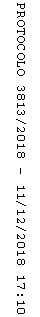 